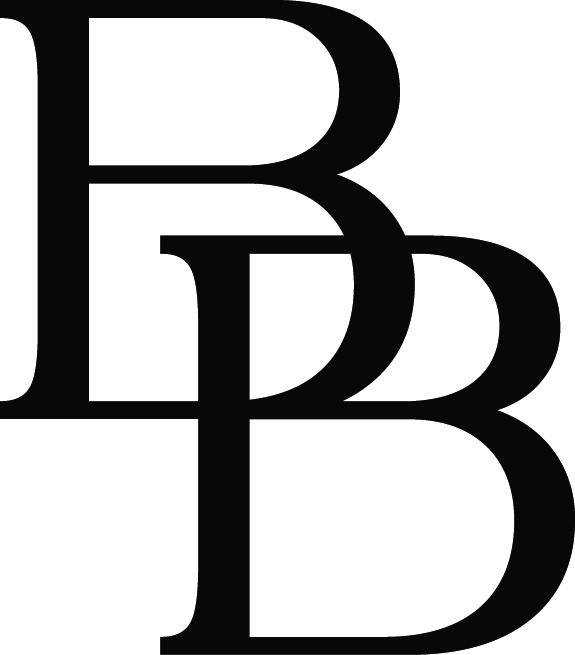 Law Office ofBrandon BledsoePLLCCLIENT INFORMATION SHEETThe following information will be needed in order to properly advise you and handle your case. Please PRINT and fill out every applicable question. If a question is not applicable, please write N/A in the space. DO NOT LEAVE BLANKS. This information will help me help you. This information will be kept confidential. Thank you.Today’s Date: ___________________1. CLIENT PERSONAL INFORMATION:A. 	Full name: 	_______________________________________________________	Date of Birth: __________________ Maiden Name:  __________________	Have you ever been known by any other names? Circle:   Yes / No 	If yes, please list: ___________________________________________________B. 	Present Address (please include zip code): 	___________________________________________________________________	___________________________________________________________________Mailing Address, if different form above, for mail during pendency case -  where spouse will not have access:	___________________________________________________________________	___________________________________________________________________C. 	How long have you lived at present address?__________________	How long in the City or County?  _______________________________D. 	How long have you lived in Texas?  _____________________________E. 	Home Phone:			 (       )   ________________________	Work Phone:			 (       )   ________________________	Mobile Phone:			 (       )   ________________________	Home Email Address:  ___________________________________________________	Office Email Address:  __________________________________________________F. 	Social Security Number: ___________________   TDL#:  ____________________G. 	State in which you were born: _______________ 	Gender:_______________________H. 	Highest level of education that you have completed:
	 ________________________________________________________________________I. 	Occupation:________________________________________________________J. 	How did you hear about this law firm? _________________________________2. MARRIAGE INFORMATION:A. 	Date of Marriage:___________________________________________________B. 	Marriage License obtained at: ________________________________________C. 	City, County and State where Marriage Occurred: _______________________D. 	Did you sign a prenuptial or postnuptial agreement? Yes / NoE. 	Did you live with your spouse before marriage? 	Yes / NoF. 	Date of Separation: _________________________________________________3. CHILDREN FROM THIS MARRIAGE or UNION:Full Name_______________________DOB___________Age______SS#_________________Full Name_______________________DOB___________Age______SS#_________________Full Name_______________________DOB___________Age______SS#_________________Full Name_______________________DOB___________Age______SS#_________________(If you need to add other children, please use the back of this page.)4. CUSTODY OF CHILDREN:A. 	Who has actual physical custody of the minor children at this time?	Mother:  ____________   Father:   _______________   Joint: 	_______________	Other (specify)	_____________________________________________________B. 	To your knowledge, has there been any CPS involvement?   Yes / NoC.	How are the children insured (check one): No Insurance [  ]		• Insurance Cost for child only: $________		Private Insurance (me) [  ]Private Insurance (other party) [  ]CHiP [  ]Medicaid [  ]5. CLIENT’S EMPLOYMENT INFORMATION:A. 	Are you presently employed? Yes / NoB. 	Name and full address of employer: 				___________________________________________________________________			___________________________________________________________________C. 	Job Title: 	________________________________________________________________D.	Compensation/Salary:  	____________________________________________E. 	How long have you been employed at this job? 	____________________F. 	Do you have a pension or profit-sharing plan through your employer? 	Yes / NoG. 	When and where were you employed prior to the above position? 				___________________________________________________________________			___________________________________________________________________	Previous job title:	______________________________________________________	Salary at time of termination: 	__________________________________________	Reason for termination: 	________________________________________________H. 	Do you have any other source of income? Yes / No 	If yes, explain in detail: 	_________________________________________________			_________________________________________________6. SPOUSE’S or Opposing Party’s PERSONAL INFORMATION:A. 	Full Name:	_____________________________________________________________	Maiden Name: 	____________________________________________________________B. 	Present Address: 	_______________________________________________________	_______________________________________________________C. 	Social Security Number: 	________________________________________________D. 	Birth date of spouse: ____________________ Age: _____E. 	Home Phone: 	(       )____________________	Work Phone: 	(       )____________________	Mobile Phone: 	(       )____________________	Home Email Address: 	________________________________________________	Office Email Address: 	________________________________________________F. 	How long has spouse lived at this address? 	_________________________	How long in City or County? 	___________________________________________G. 	How long has spouse lived in Texas? 	___________________________________H. 	State of Birth: 	__________________________________________________________I. 	Highest level of education that spouse has completed: 				___________________________________________________________________			___________________________________________________________________J.	Occupation:  	____________________________________________________________K. 	If spouse has retained counsel, please provide name of Attorney:	___________________________________________________________________7. SPOUSE’S EMPLOYMENT INFORMATION:A. 	Is your spouse employed?   Yes / NoB. 	Name and address of spouse’s employer: 				___________________________________________________________________		___________________________________________________________________C. 	Spouse’s Job Title: ______________________________________________________D. 	How long has your spouse been so employed? 	________________________E. 	Spouse’s gross salary (before deductions): 	________________________	$______________________ per week; or, 	$_________________ per monthF. 	What annual income did your spouse report on his/her most recent tax return? 	___________________________________________________________________G. 	Does your spouse have a pension or profit-sharing plan through 	his/her employer? Yes / NoH. 	When and where was your spouse employed prior to the above position?  	_____________________________________________________________________________________________________________________________________________________	Previous job title: 	___________________________________________________	Salary at time of termination: 	_______________________________________	Reason for termination: 	_____________________________________________I. 	Does your spouse have any income other than from his/her employment? Yes / No 
8. MEMBERS OF THE ARMED FORCES:	Are you or your spouse an active member of the Armed Forces?	Yourself: Yes / No	Spouse: Yes / No9. PHYSICAL DISABILITIES:	Do you or your spouse have any physical disabilities and if so, please describe in detail:	Yourself:		___________________________________________________________________	Spouse: 	___________________________________________________________________10. PRIOR MARRIAGE(S) FOR YOU:A. 	Is this your first marriage? Yes / No 	If no, which number is it? 	______________________________________________B. 	If this is NOT your first marriage, what month and year did your last marriage end? 	______________________________________________________C. 	Did your last marriage end by divorce or death?	________________11. PRIOR MARRIAGE(S) FOR SPOUSE:A. 	Is this your spouse’s first marriage? Yes / No	If no, which number is it?	_______________________________________________B. 	If this is NOT his or her first marriage, what month and year did the prior marriage(s) end 	_______________________________________________C. 	Did the prior marriage end by divorce or death? 	_________________12. WHERE TO SERVE YOUR SPOUSE (only complete if you are the Petitioner):	ADDRESS: 	_________________________________________________________	CITY, ZIP CODE: 	_____________________________________________________	IS THIS A PLACE OF EMPLOYMENT? 	__________________________________	APPROXIMATE BEST TIME OF SERVICE (Check one): 	MORNING 8:30-12:00 	__________	AFTERNOON 12:00- 5:00 	__________	EVENING 5:00 or after 	__________	*may require special process server at additional costFOR OFFICE USE ONLY: OPPOSING COUNSEL: 	________________________________________________________OPPOSING COUNSEL CONTACT DATA:	Email Address: 	________________________________________________________	Office Phone:	 __________________________________________________________	Cell Phone: 	___________________________________________________________	Address:  	_____________________________________________________________Additional Notes:_____________________________________________________________________________________________________________________________________________________________________________________________________________________________________________________________________________________________________________________________________________________________________________________________________________________________________________________________________________________________________________________________________________________________________________________________________________________________________________________________________________________________________________________________________________________________________________________________________________________________________________________________________________________________________________________________________________________________________________________________________________________________________________________________________________________________________________________________________________________________________________________________________________________________________________________________________________________________________________________________________________________________________________________________________________________________________________________________________________________________________________________________________________________________________________________________________________________________________________________________________________________________________________________________________________________________________________________________________________________________________________________________________________________________________________________________________________________________________________________________________________________________________________________________________________________________________________________________________________________________________________________________________________________________________________________________________________________________________________________________________________________________________________________________________________________________________________________________________________________________________________________________________________________________________________________________________________________________________________________________________________________________________________________________________________________________________________________________________________________________________________________________________________________________________________ 